ЧЕРКАСЬКА ОБЛАСНА РАДАГОЛОВАР О З П О Р Я Д Ж Е Н Н Я06.12.2019                                                                                        № 523-рПро нагородження Почесноюграмотою Черкаської обласної радиВідповідно до статті 55 Закону України «Про місцеве самоврядування
в Україні», рішення обласної ради від 25.03.2016 № 4-32/VІІ «Про Почесну грамоту Черкаської обласної ради» (зі змінами):1. Нагородити Почесною грамотою Черкаської обласної ради:за особисту мужність, самовідданість, високий професіоналізм, виявлені під час виконання службового обов’язку, сумлінне і бездоганне служіння Українському народу та з нагоди Дня Збройних Сил України:за багаторічну сумлінну працю, високий професіоналізм, виявлений
під час проходження військової служби та з нагоди Дня Збройних Сил Україниза вагомий особистий внесок у розвиток фізичної культури і спорту 
та з нагоди 70-річчя створення факультету фізичного виховання Черкаського національного університету імені Богдана Хмельницькогоза вагомий особистий внесок у розвиток територіальної громади, сумлінну працю, активну громадську діяльність та з нагоди Дня місцевого самоврядування:за вагомий особистий внесок у розвиток галузі освіти, багаторічну сумлінну працю, високий професіоналізм та з нагоди ювілею2. Контроль за виконанням розпорядження покласти на керівника секретаріату обласної ради ПАНІЩЕВА Б.Є. та організаційний відділ виконавчого апарату обласної ради.Голова	А. ПІДГОРНИЙВАДЧЕНКАВіталія Анатолійовича–головного старшину батальйону охорони військової частини А 3177, старшого прапорщика;ІВКОТетяну Володимирівну–такелажника ремонтної роти автомобільної техніки військової частини А 1744, старшого солдата;МОРОЗЕНКАВіталія Олексійовича–начальника відділу зберігання військової частини А 3193, майора;БОРДУНААнатолія Володимировича–голову Христинівської районної ради, полковника Збройних Сил України
у відставці;НЕЧИПОРЕНКАЛеоніда Анатолійовича–директора навчально-наукового інституту фізичної культури, спорту і здоров’я;ЗОЗУЛЮОлександра Олексійовича–депутата Смілянської районної ради, приватного підприємця;ЗОЛОТОВЕРХОГОВіктора Борисовича–депутата Смілянської районної ради, заступника виконавчого директора                   ТОВ «Агро-Рось»;МЕЛЬНИКАВасиля Миколайовича–депутата Смілянської районної ради, начальника відділу освіти Смілянської районної державної адміністрації;СИЧЕНКОВікторію Миколаївну–директора опорного навчального закладу – Городищенської загальноосвітньої школи
І-ІІІ ступенів № 3 Городищенської районної ради.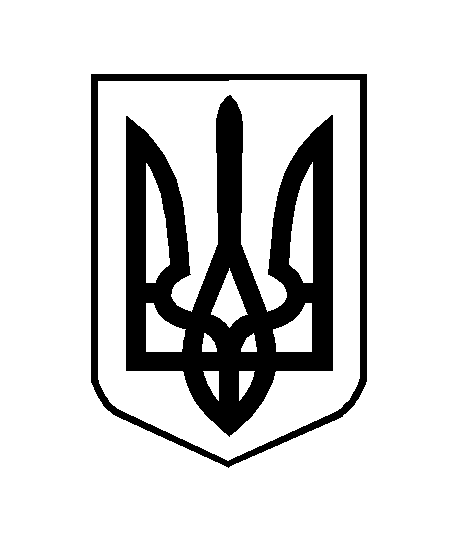 